ALCALDIA MUNICIPAL DE USULUTÁN Entrega de paquetes solidarios en comunidad La Lorenita a familias afectadas por la cuarentena Covid-19.Fecha de Entrega: jueves 12 de mayo 2020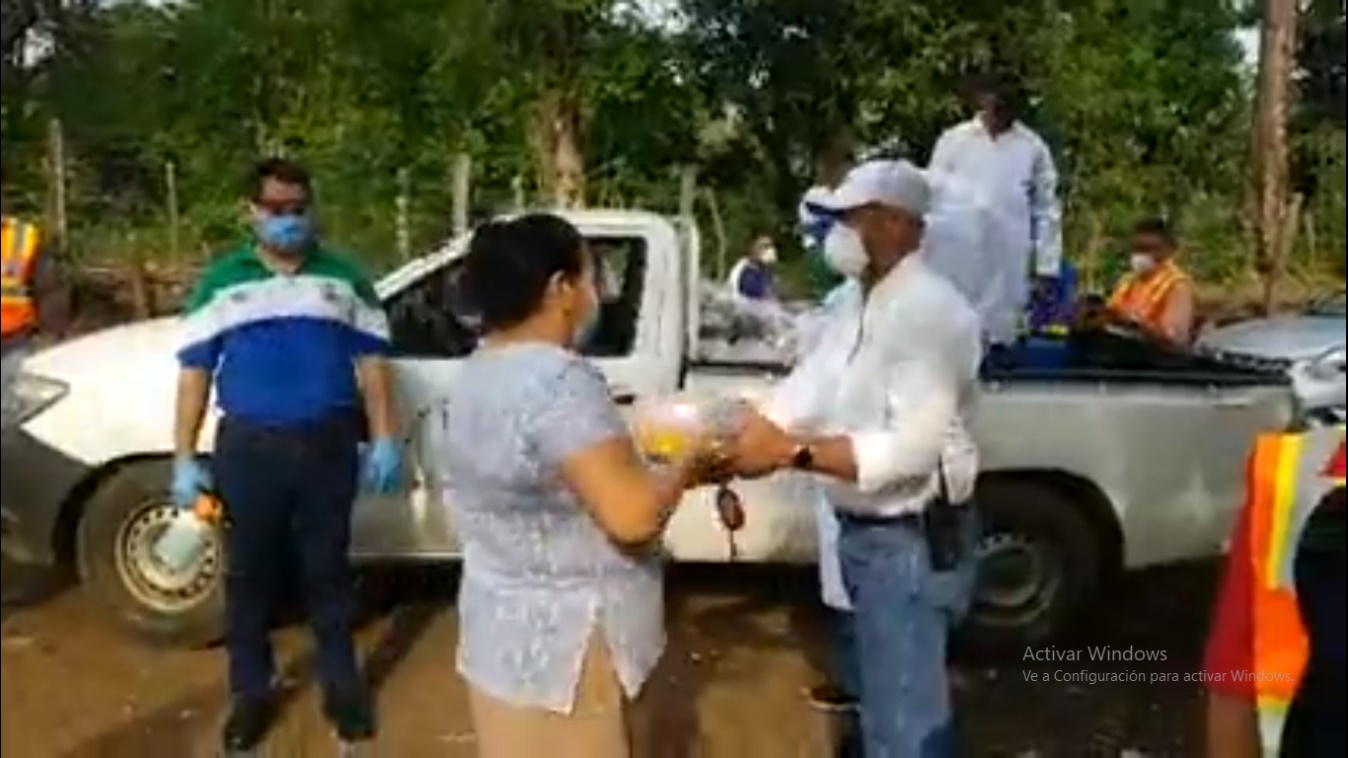 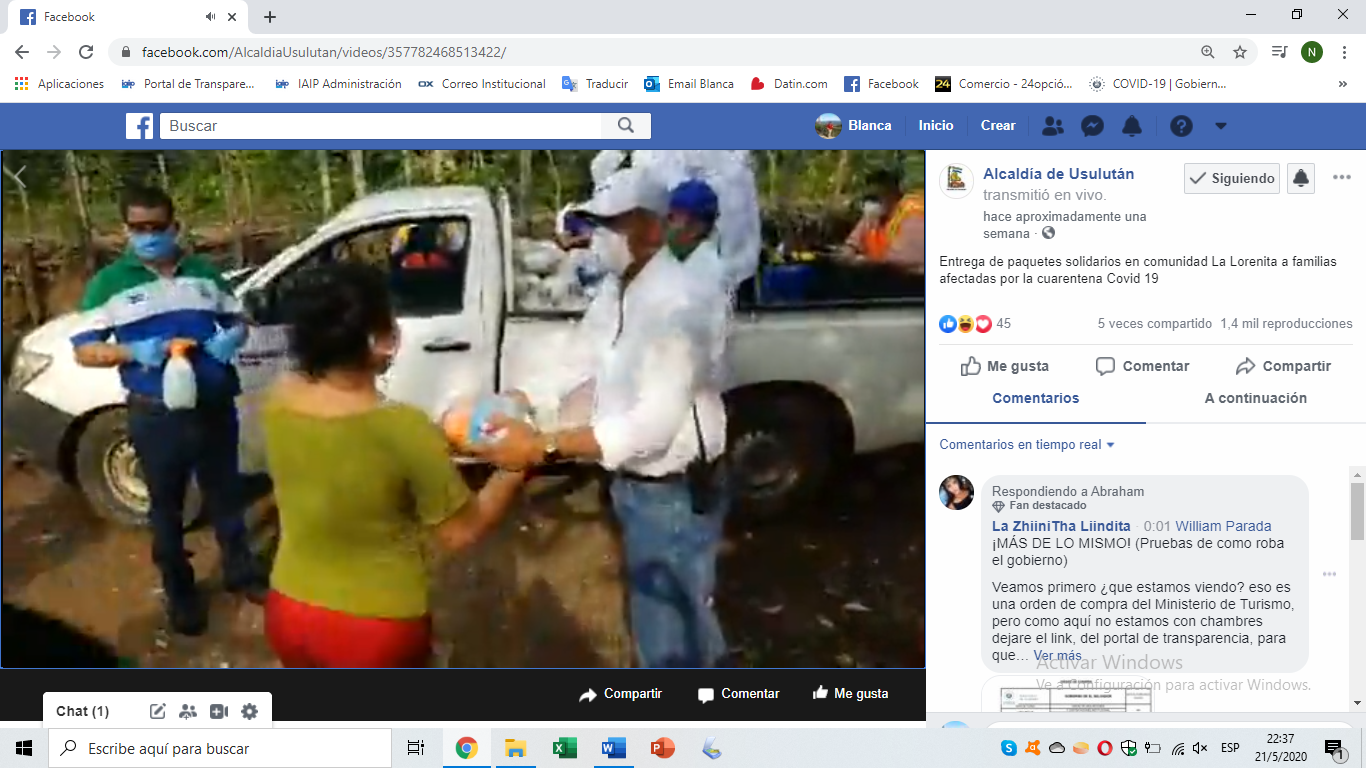 